PŘIHLÁŠKA NA DRAMAŤÁČEKJMÉNO:									TŘÍDA:Po skončení kroužku se dítě 	- vrátí do družiny				- může odejít samo domů/ přebírám za něj odpovědnost				- vyzvednu si ho/ji před školou				(vhodné zaškrtněte)Datum:							Podpis rodičů:---------------------------------------------------------zde odstřihněte----------------------------------------------------------------TERMÍN: 		středa 15.00 - 16.00 hodin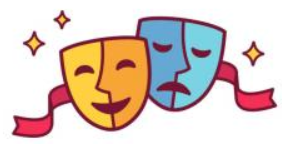 MÍSTO:		ZŠ Lety, Karlštejnská 571LEKTOR:		Romana ŠindlářováPŘIHLÁŠKY DO:	23. 9. osobně nebo scan mailem			   1. LEKCE:		5. 10. 2022   CENA:		700 - 1 000 Kč za pololetí (dle počtu účastníků) – cena a číslo  účtu bude  upřesněno po uzávěrce přijímání přihlášek